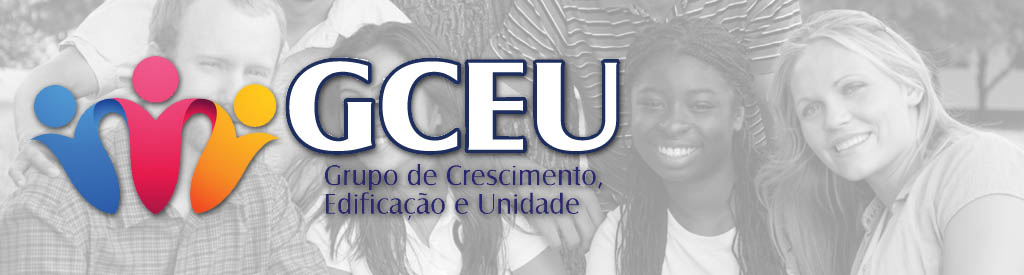 EXPERIMENTANDO A VONTADE DE DEUSQUEBRA GELO: Peça a componentes do grupo para fazerem três refrescos instantâneos da seguinte maneira: o 1° fará normalmente, o 2° vai por o saquinho de suco fechado na jarra com água e o terceiro vai apresentar os ingredientes somente. Faça a seguinte pergunta: Qual dos refrescos pode ser experimentado? (Experimentar é ter uma experiência). Texto: Romanos 12:1-2Versículo para memorizar. Romanos 12:2 E não sede conformados com este mundo, mas sede transformados pela renovação do vosso entendimento, para que experimenteis qual seja a boa, agradável, e perfeita vontade de Deus.Desenvolvimento do Tema: Se perguntássemos as pessoas se elas confiam e desejam fazer a vontade de Deus, creio que quase na totalidade elas diriam: “Sim eu quero a vontade de Deus”!  Se, é assim, porque o querer não se torna uma realidade de vida? Existem duas abordagens que comumente são a causa desse dilema: Querer fazer a vontade de Deus X Fazer a vontade de Deus.A primeira é tratar a vontade de Deus como um alvo. Como algo a ser alcançado por seus próprios méritos. (não vai dar certo). Filipenses 2:13 - Porque Deus é o que opera em vós tanto o querer como o efetuar, segundo a sua boa vontade.A segunda é tratar a vontade de Deus como uma Lei. (também não vai dar Certo). Apesar da vontade de Deus estar registrada na palavra de Deus. Adão conhecia a vontade de Deus “não comerás do fruto da arvore do conhecimento do bem e do mal (Gn.2:17)”.              Mas, isso não o foi suficiente para que ele fizesse a vontade de Deus.A final como posso “fazer” a vontade de Deus? Antes de continuarmos gostaria de fazer uma pergunta: a frase “fazer a vontade de Deus” é o que Deus propõe no texto que lemos?A resposta é: Não Deus não propõe que sua vontade seja alcançada (alvo) ou feita (lei) Ele deseja que a Sua vontade seja EXPERIMENTADA!Então como experimentar a vontade de Deus?1º Não se conformar com o mundo. I João 2:15-1715 - Não ameis o mundo, nem o que no mundo há. Se alguém ama o mundo, o amor do Pai não está nele. 16 - Porque tudo o que há no mundo, a concupiscência da carne, a concupiscência dos olhos e a soberba da vida, não é do Pai, mas do mundo. 17 - E o mundo passa, e a sua concupiscência; mas aquele que faz a vontade de Deus permanece para sempre.2º Ser transformando por meio da renovação do entendimento. I Corintios 2:14 - Ora, o homem natural não compreende as coisas do Espírito de Deus, porque lhe parecem loucura; e não pode entendê-las, porque elas se discernem espiritualmente. 15 - Mas o que é espiritual discerne bem tudo, e ele de ninguém é discernido.I Pedro 1:23 - Sendo de novo gerados, não de semente corruptível, mas da incorruptível, pela palavra de Deus, viva, e que permanece para sempre. 24 - Porque Toda a carne é como a erva, E toda a glória do homem como a flor da erva. Secou-se a erva, e caiu a sua flor; 25 - Mas a palavra do SENHOR permanece para sempre. E esta é a palavra que entre vós foi evangelizada.João 17:16 - Não são do mundo, como eu do mundo não sou.Avisos: Inscrições do divisor de águas 26 a 28 de setembro R$ 60,00 Culto do GCEU 3° Domingo de outubro. (prepare seu GCEU com testemunhos ou apresentações variadas).